Publicado en  el 10/03/2015 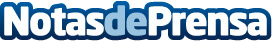 José Luis Acosta, reelegido presidente de la Sociedad General de Autores y EditoresDatos de contacto:Nota de prensa publicada en: https://www.notasdeprensa.es/jose-luis-acosta-reelegido-presidente-de-la_1 Categorias: Música http://www.notasdeprensa.es